ВведениеВ Преамбуле к Уставу МСЭ полностью признается суверенное право каждой страны регламентировать свою нормативно-правовую базу в области кибербезопасности, и это право подтверждается в Преамбуле к существующему Регламенту международной электросвязи (РМЭ). Глобальное сообщество обслуживалось бы в лучшей степени в том случае, если бы суверенное право каждой страны можно было согласовать с точки зрения регулирования, что привело бы к приемлемому и справедливому решению для всех заинтересованных сторон. Следует уделить должное внимание тому, чтобы поставщики услуг, различные стороны и другие заинтересованные стороны получали преимущества от каждого изменения в области ИКТ (на национальном и/или глобальном уровне), которое имеет прямые или косвенные последствия всемирного масштаба. Если при обеспечении возможностей для деловой деятельности не учитывать справедливое распределение доходов и/или не обеспечивать приемлемые меры безопасности, а также не признавать возможные различные национальные требования в области регулирования, то это, среди прочего, поставит под угрозу дух взаимного сотрудничества и, таким образом, будет препятствовать глобальной кибербезопасности и усилиям по борьбе с киберпреступностью. Неотложная необходимость укрепления слабых звеньев в глобальной цепочкеМы все знаем о том, что прочность и безопасность всей глобальной цепочки будут зависеть от прочности и безопасности самого слабого из звеньев. Таким образом, самым слабым звеном будут развивающиеся страны и, в частности, наименее развитые страны.В новый РМЭ следует добавить текст по минимальному регулированию, отражающий этот благородный дух взаимного сотрудничества между администрациями, поставщиками услуг и другими заинтересованными сторонами при укреплении глобальной кибербезопасности и борьбе с киберпреступностью. Но такие благородные усилия направлены не только на поддержание, но и на обеспечение необходимого подхода к более активному выполнению Резолюции 130 (Пересм. Гвадалахара, 2010 г.), резолюций ГА ООН 55/63 (2000 г.) и 56/121 (2001 г.) по борьбе с преступным использованием информационных технологий, в которых важнейшей необходимостью считаются сотрудничество и координация между государствами. ПредложенияВ соответствии с механизмом минимального регулирования Индонезия предлагает ВКМЭ-12 принять новые пункты Статьи 1 "Цель и область применения Регламента" и Статьи 3 "Международная сеть", относящиеся к укреплению доверия и безопасности при использовании информационно-коммуникационных технологий (ИКТ). СТАТЬЯ 1Цель и область применения РегламентаADD	INS/8/112A	1.8A	Государства-Члены должны сотрудничать в создании глобальной нормативно-правовой базы на основе взаимного подхода к укреплению доверия и безопасности при использовании информационно-коммуникационных технологий (ИКТ) в интересах кибербезопасности, что уменьшает незаконное использование ИКТ, в том числе в интересах борьбы с киберпреступностью и защиты от киберугроз. Основания:		Признается суверенное право каждого Государства-Члена, а также охватывается дух взаимного сотрудничества между Государствами-Членами при создании в интересах всех стран согласованной глобальной среды "Укрепления доверия и безопасности при использовании информационно-коммуникационных технологий". СТАТЬЯ 3Международная сетьADD	INS/8/231A	3.4A	Признавая суверенное право каждого Государства-Члена регулировать, среди прочего, степень приемлемости информации в своих странах, администрации и поставщики услуг, участвующие в международной сети, должны надлежащим образом учитывать это в своем сотрудничестве при решении вопросов, связанных с различными интересами и их воздействием на уровень киберпреступности. Основания:		Это представляет собой механизм минимального регулирования, обязывающий администрации и поставщиков услуг принимать во внимание необходимость мер, благоприятствующих решению вопросов, связанных с различной степенью приемлемости детской порнографии, и других вопросов киберпреступности. ______________Всемирная конференция по международной электросвязи (ВКМЭ-12)
Дубай, 3−14 декабря 2012 года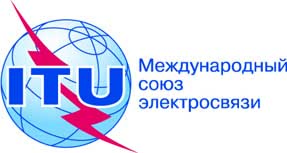 ПЛЕНАРНОЕ ЗАСЕДАНИЕДокумент 8-R3 августа 2012 годаОригинал: английскийИндонезия (Республика)Индонезия (Республика)ПРЕДЛОЖЕНИЯ ДЛЯ РАБОТЫ КОНФЕРЕНЦИИПРЕДЛОЖЕНИЯ ДЛЯ РАБОТЫ КОНФЕРЕНЦИИпредложение по пересмотру статьи 1 и статьи 3, относящееся 
к "укреплению доверия и безопасности при использовании информационно-коммуникационных технологий"предложение по пересмотру статьи 1 и статьи 3, относящееся 
к "укреплению доверия и безопасности при использовании информационно-коммуникационных технологий"